教务管理信息系统学生选课操作手册学生端前言关于本手册本手册主要面向软件的使用者，帮用户了解如何操作系统，解决用户在操作中遇到的问题。本手册将按照业务模块来阐述，每个模块从业务含义、业务流程、操作步骤、注意事项和常见问题帮助这些方面展开。登录新教学管理系统登录地址：https://bk.cup.edu.cn/student/使用系统统一身份认证入口登录：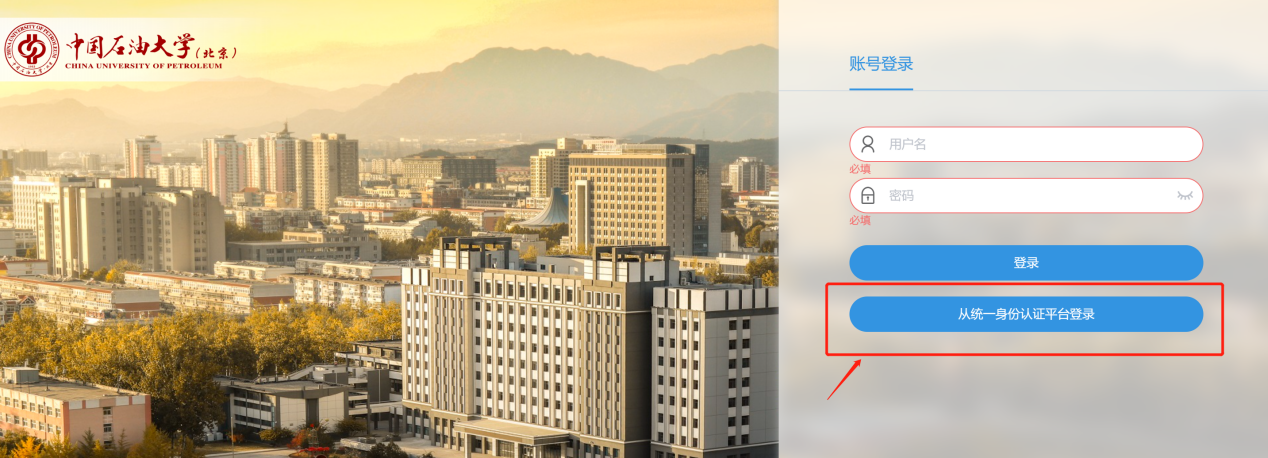 通用操作首页介绍如下图，1显示的是用户登录信息，2是快捷功能入口，3是功能菜单区域，4是检索区域，可输入关键字检索功能。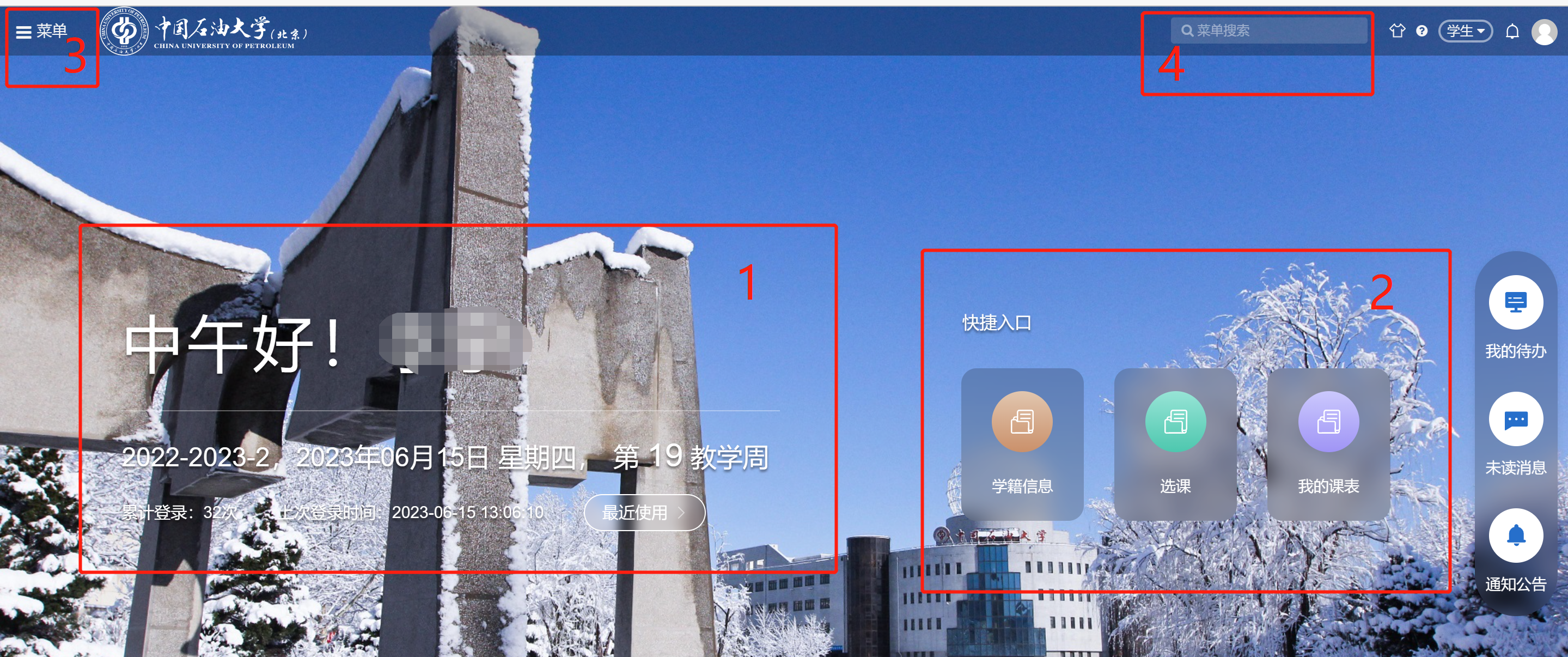 设置快捷入口点击右上角头像，在下方弹出框中点击【快捷入口设置】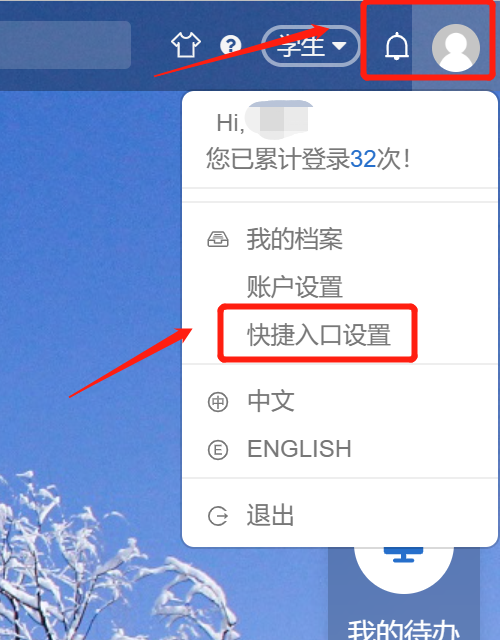 然后勾选左侧的功能菜单即可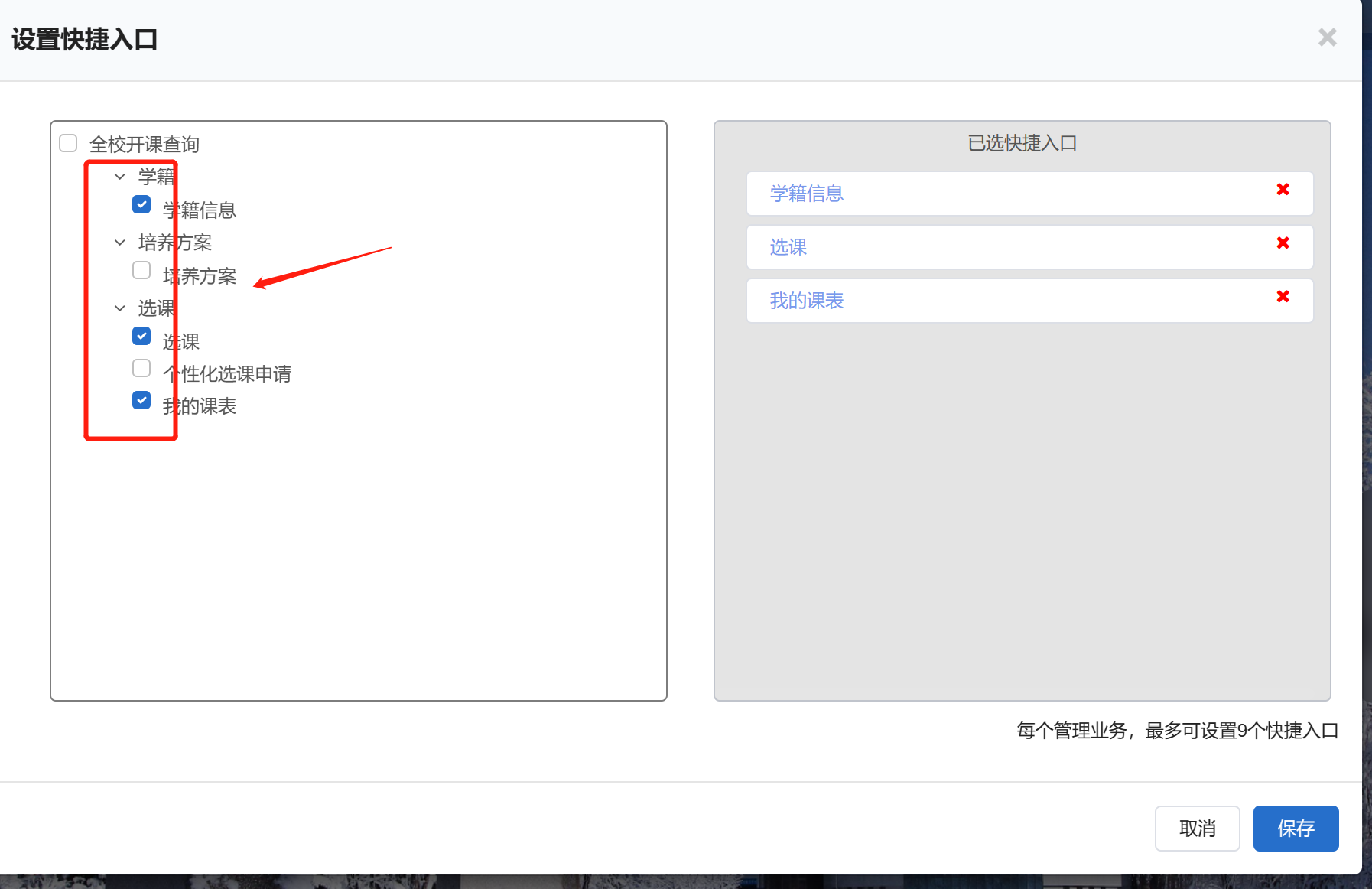 点击右侧可取消快捷入口设置。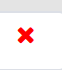 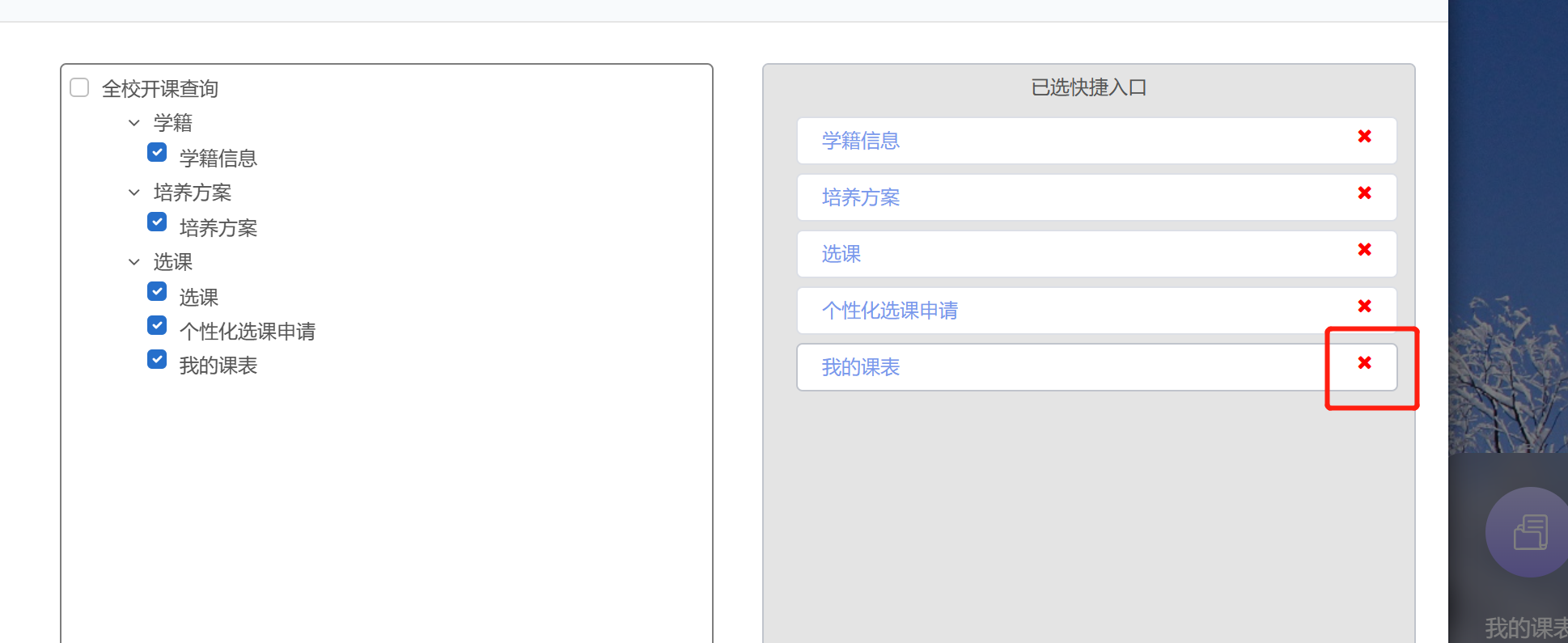 学生选课点击【学生选课】，如果还未开放选课，则页面会如下图所示。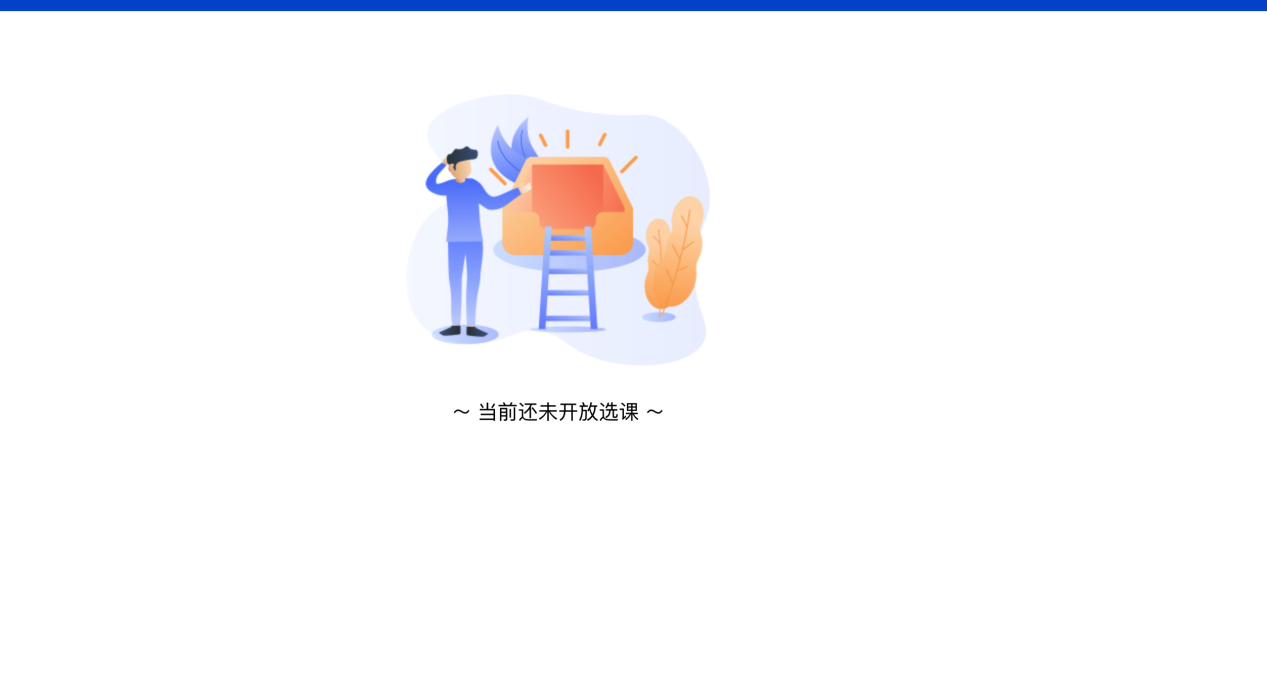 如果学生存在两个学籍（主修/辅修），则需要选择使用哪个学籍参加选课，如下图所示，点击对应学籍下的【查看详情】。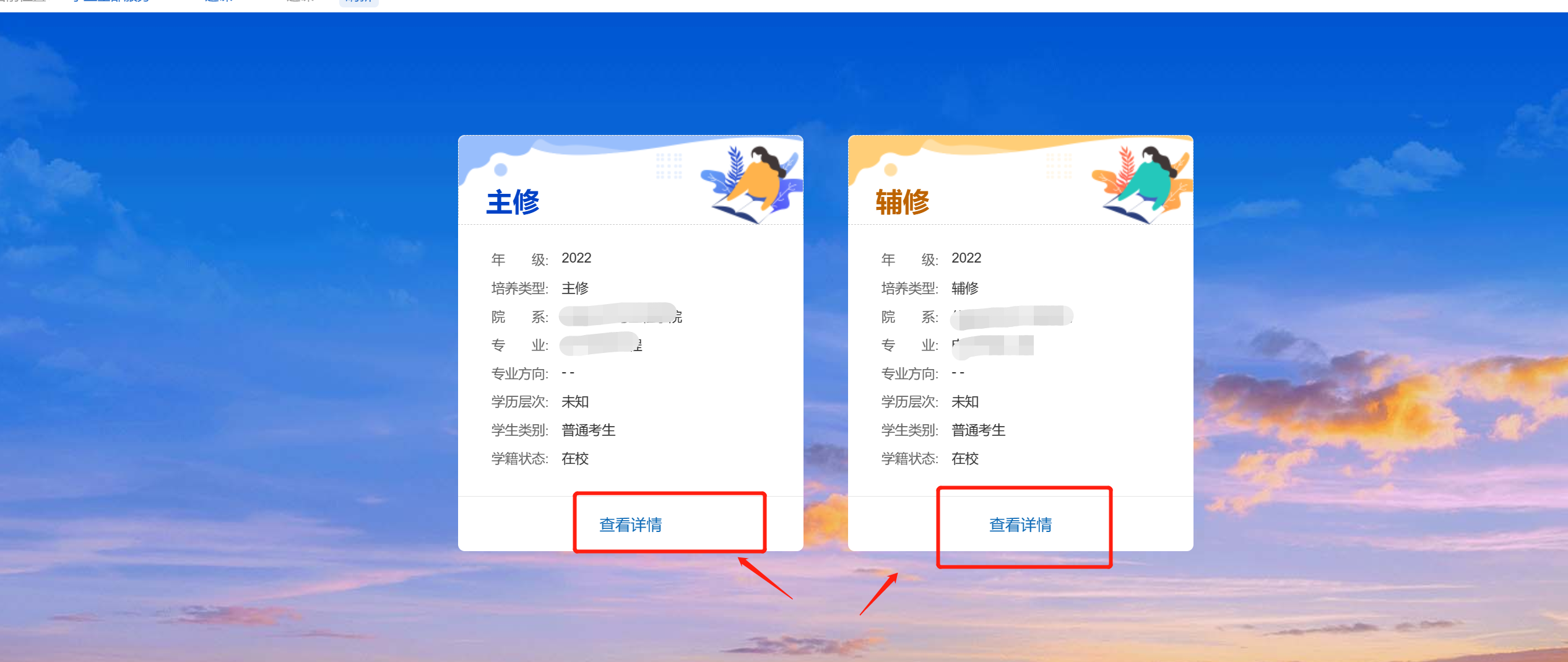 进入“学生选课”页面，如下图所示，用户在这可以看到选课的预览时间、开放时间和退课的开放时间，本轮的选课规则，选课公告。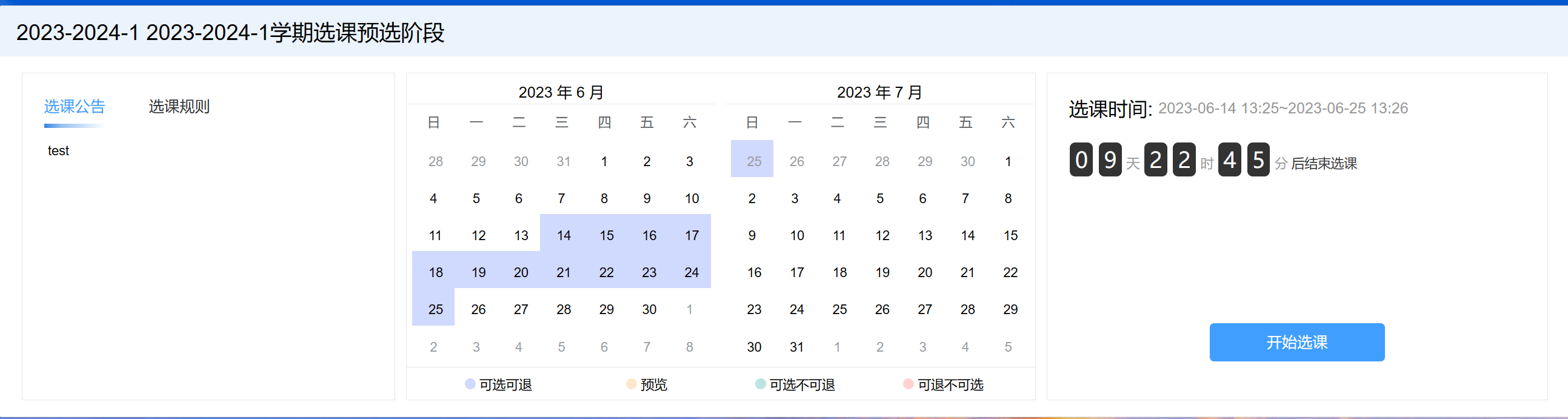 点击【开始选课】，进入“选课”界面，如下图所示：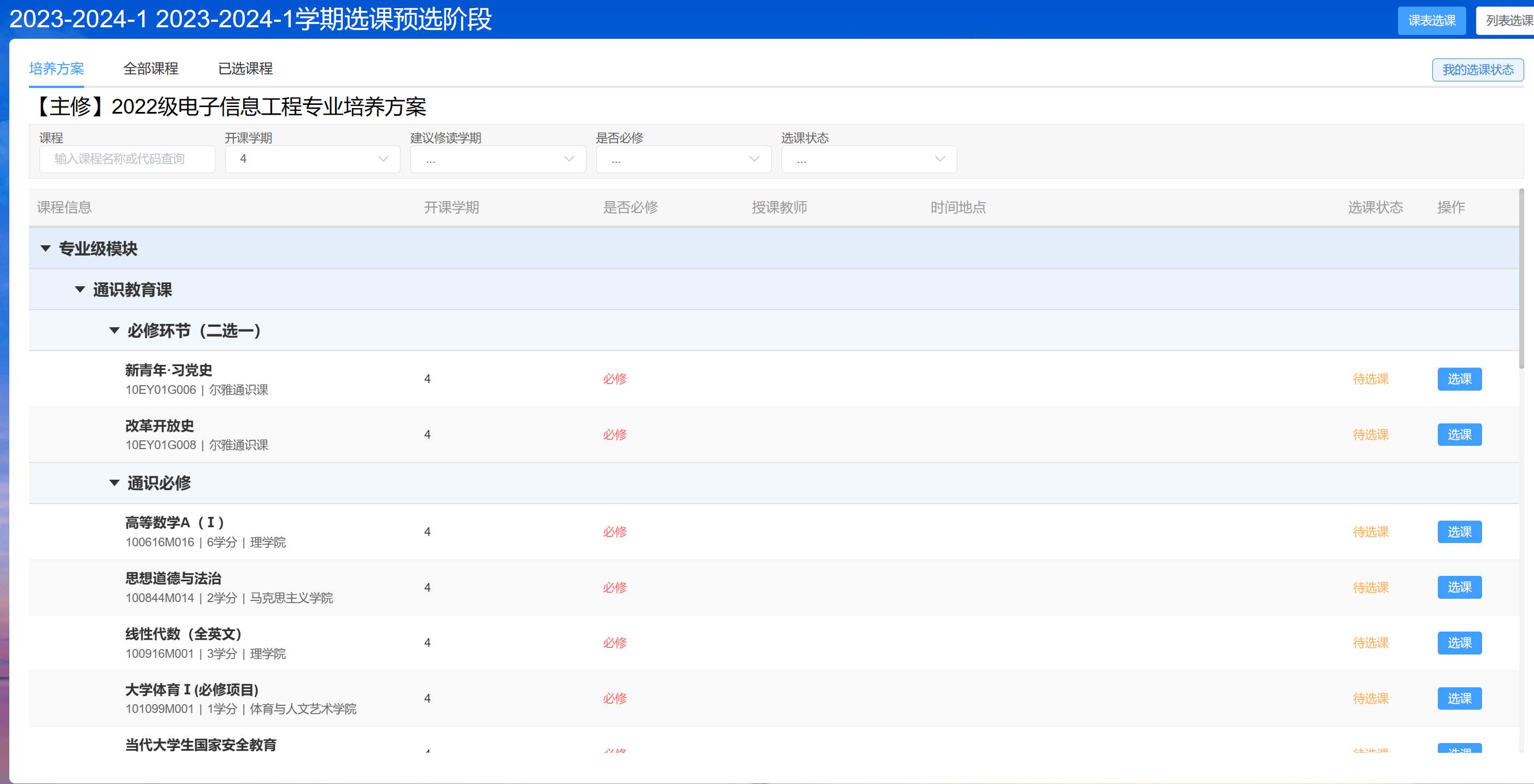 培养方案选课默认进入【培养方案】选课页面，先点击【选课】按钮看到本次选课开放的全部教学任务，选择对应的任务后的【选课】按钮即可选课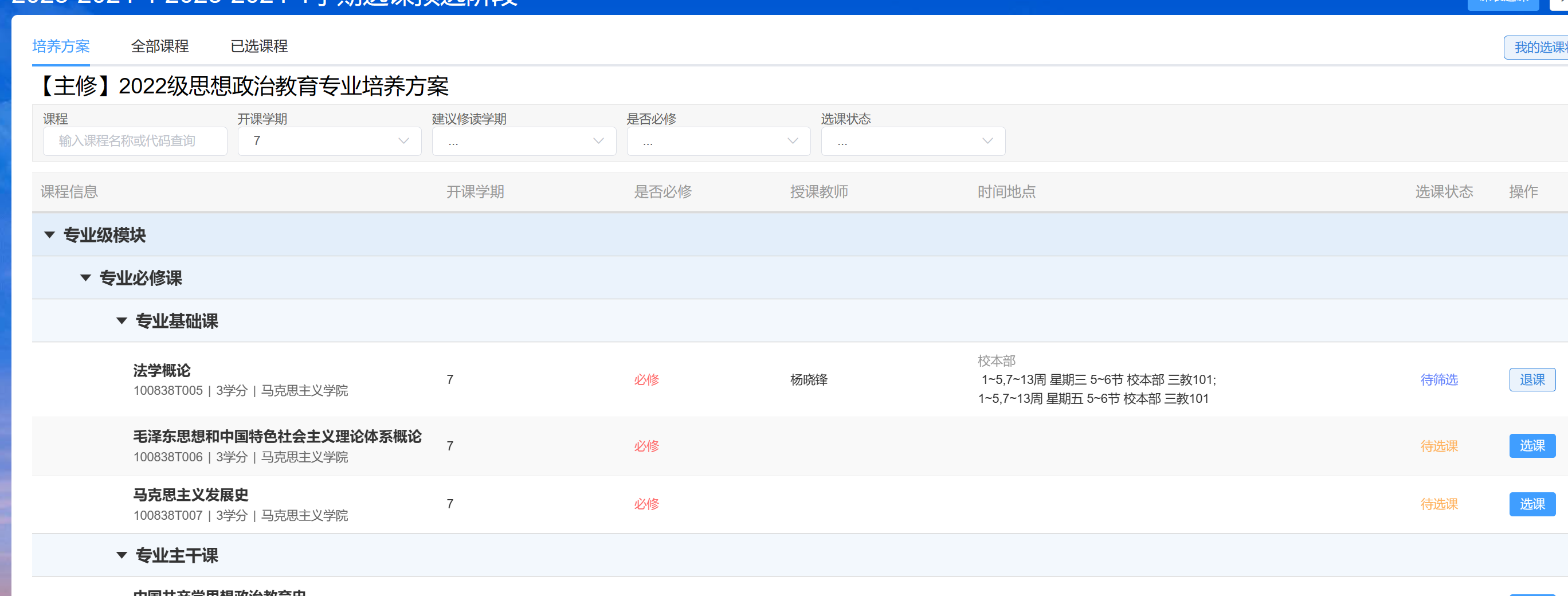 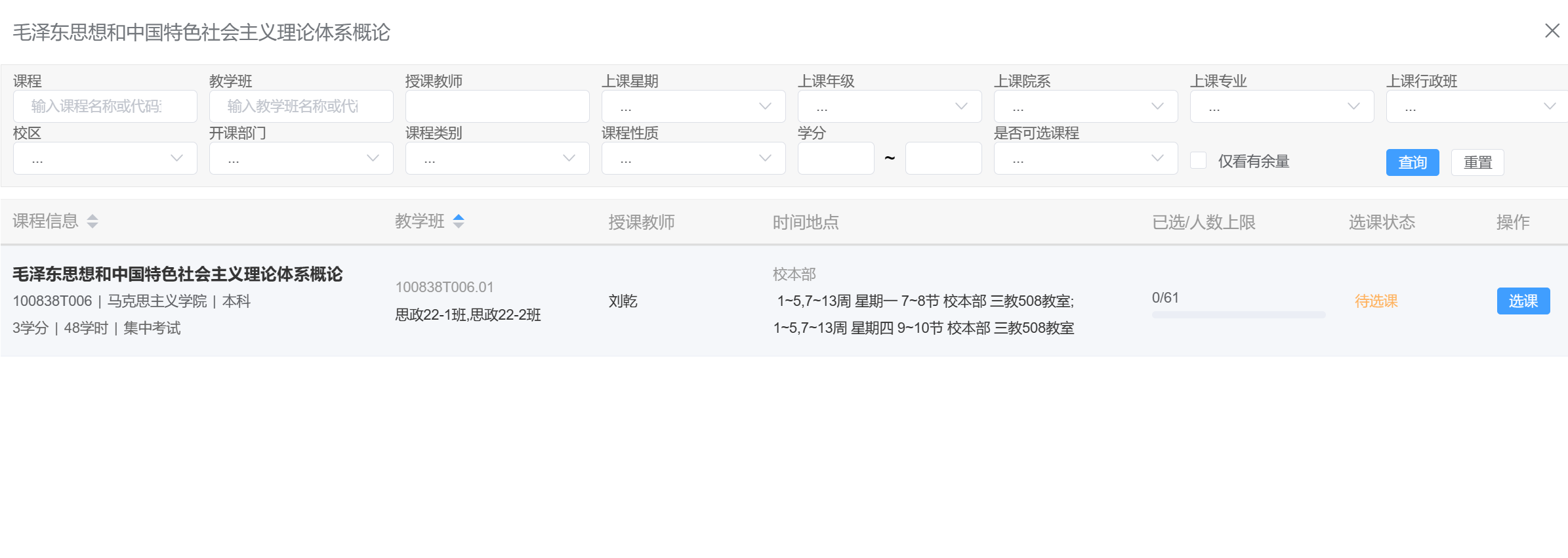 点击【选课】按钮后，稍等片刻系统提示“选课成功”，说明已选上该课程，操作按钮变为【退课】在选课预选阶段,选课状态是：待筛选注：此时无法在“我的课表”中无法查到该课程，需要等预选结束后，管理员筛选出结果后，被选中的可在“我的课表”中查看；未被选中的需要等补选阶段继续选择选课人数未满的课程。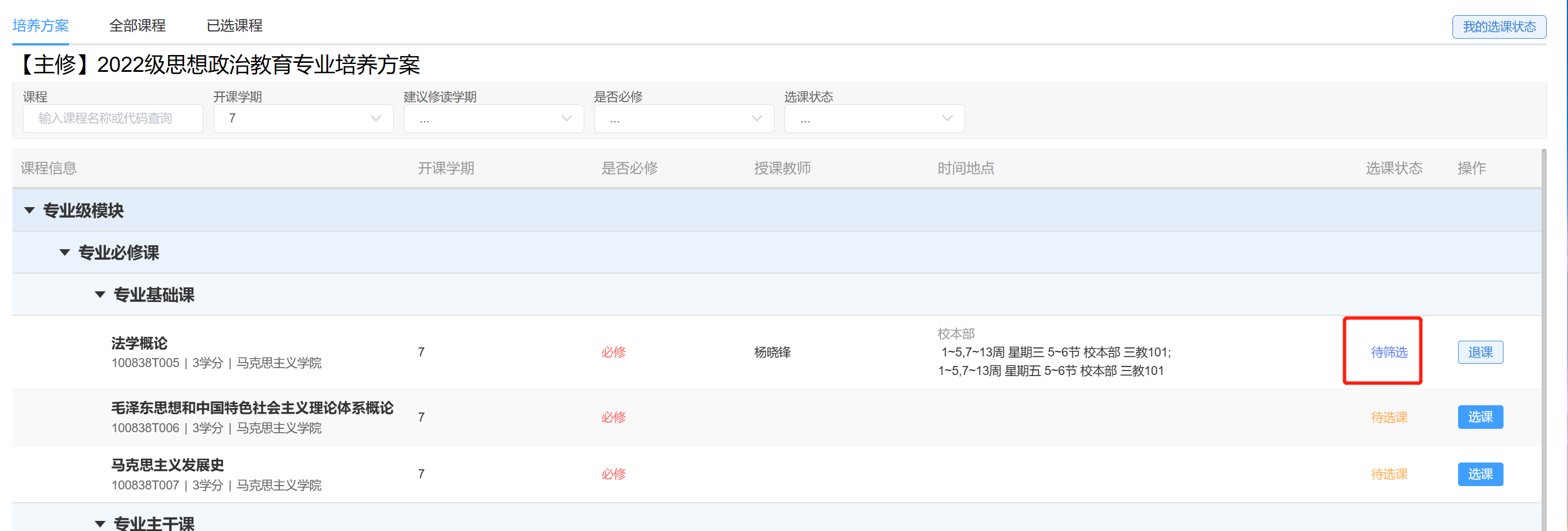 正选阶段选课状态是：已选中注：正选阶段选课结束后不再进行筛选，选课成功后即可在本人课表查看。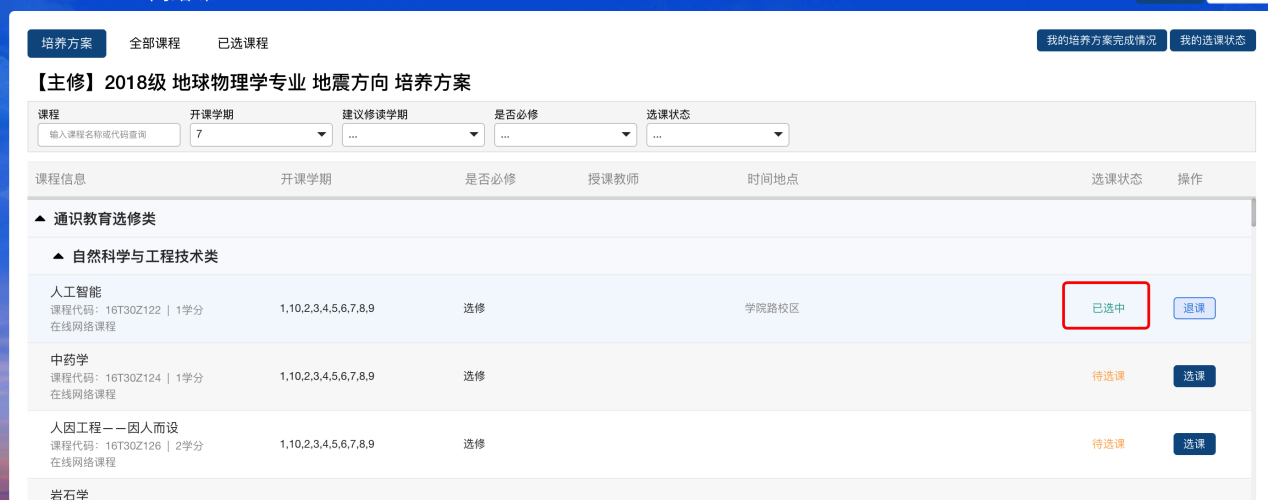 若点击选课进入后无课程显示，可尝试切换到是否可选为“否”的页面，点击课程后的【选课】系统会给出不可选原因，主要是不符合条件组或者不符合校区要求。若课程上课时间与本人已有课程时间冲突，在不允许时间冲突的规则下，系统会提示“时间冲突”，无法选择此课程。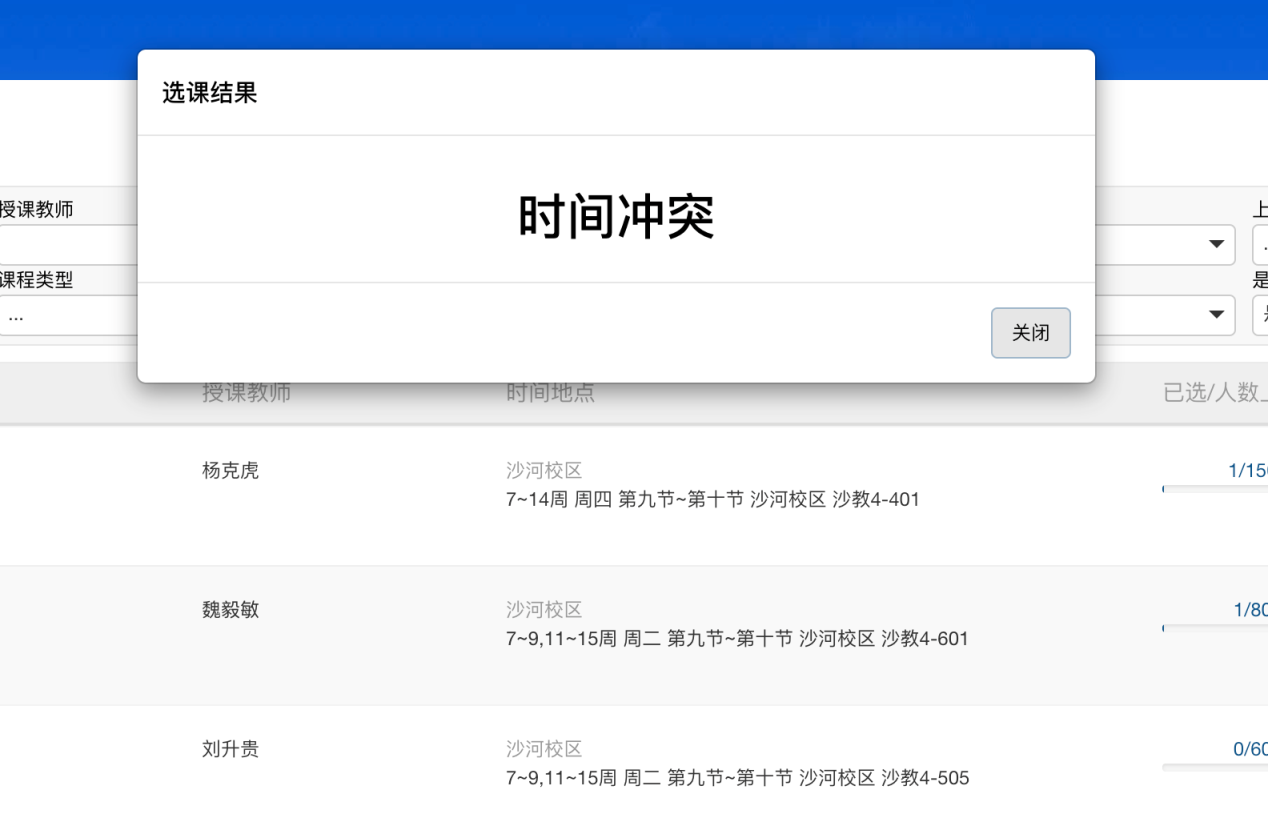 全部课程选课可以在【全部课程】页签下看到本次选课开放的全部教学任务，上方可以按照课程名称、授课教师等信息筛选出想要选择的课程，选择对应的任务后的【选课】按钮即可选课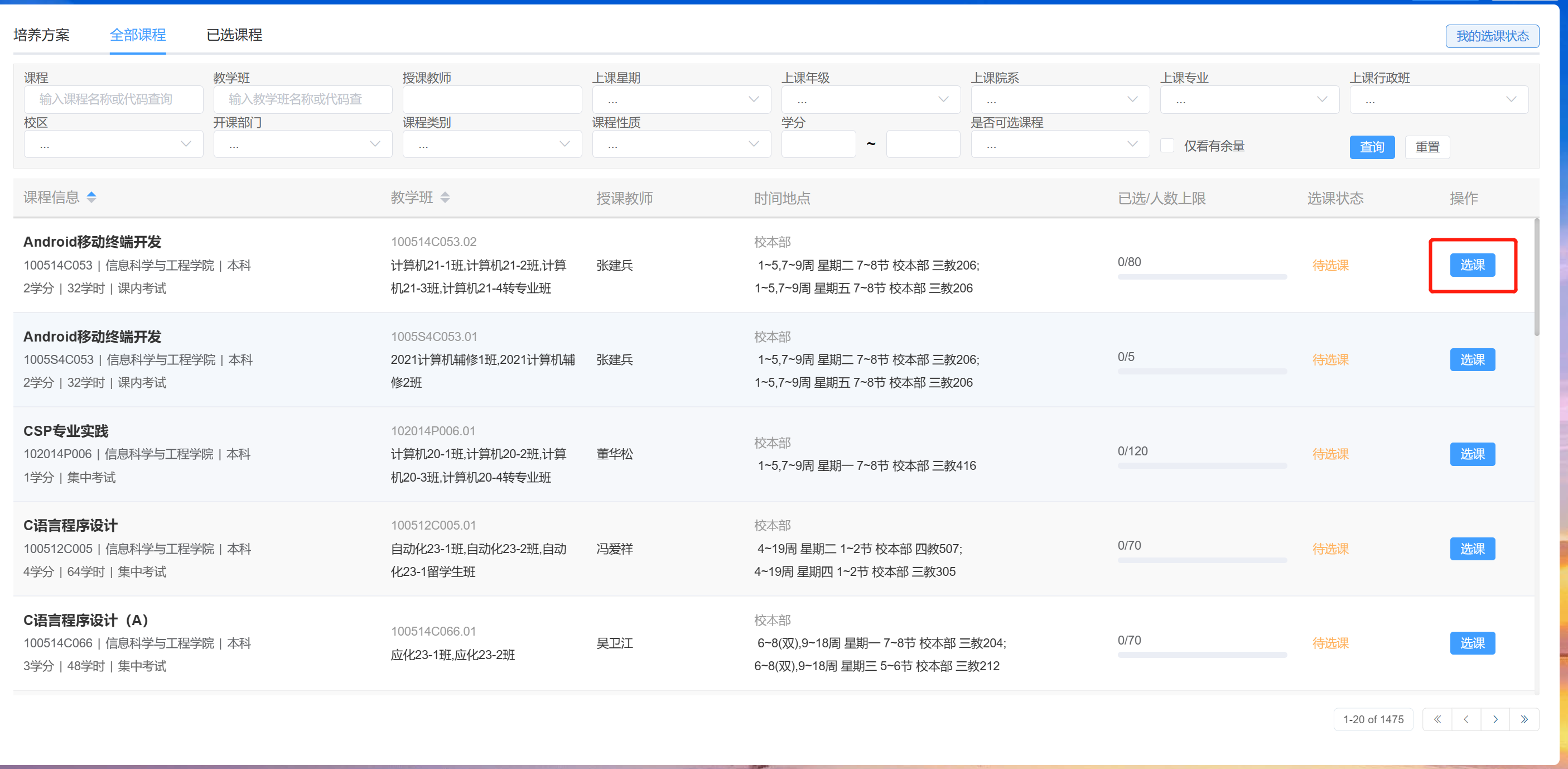 点击【选课】按钮后，稍等片刻系统提示“选课成功”，说明已选上该课程，操作按钮变为【退课】。在选课预选阶段,选课状态是：待筛选正选阶段选课状态是：已选中 课表选课注：课表选课主要是针对已安排上课时间的课程，网络课由于无具体上课时间，不可使用该功能进行选课。点击右上角的【课表选课】进入到课表选课页面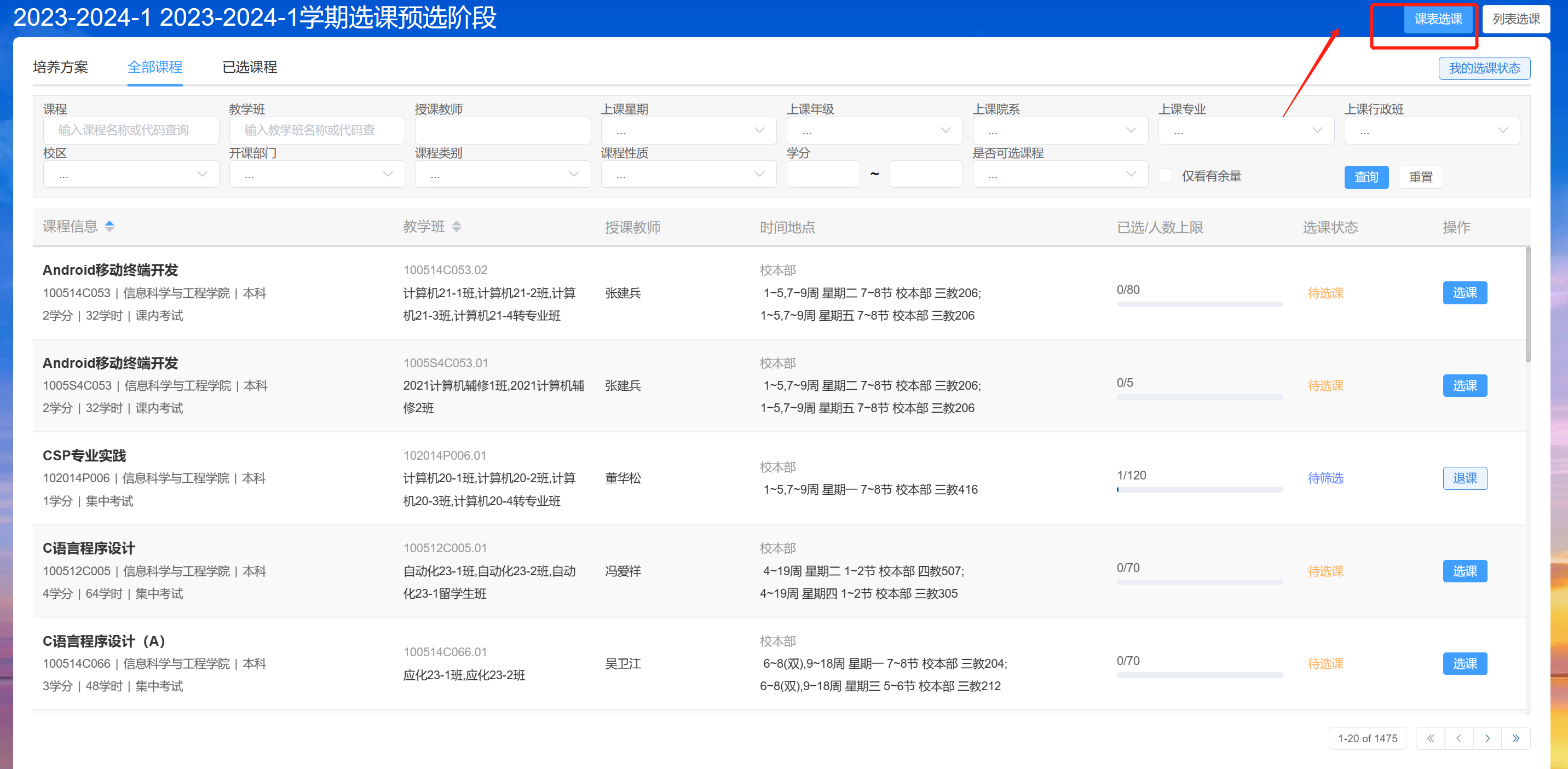 进入到课表选课页面可看到本人这学期的课表，空白且有本轮次课程处会显示“选课”按钮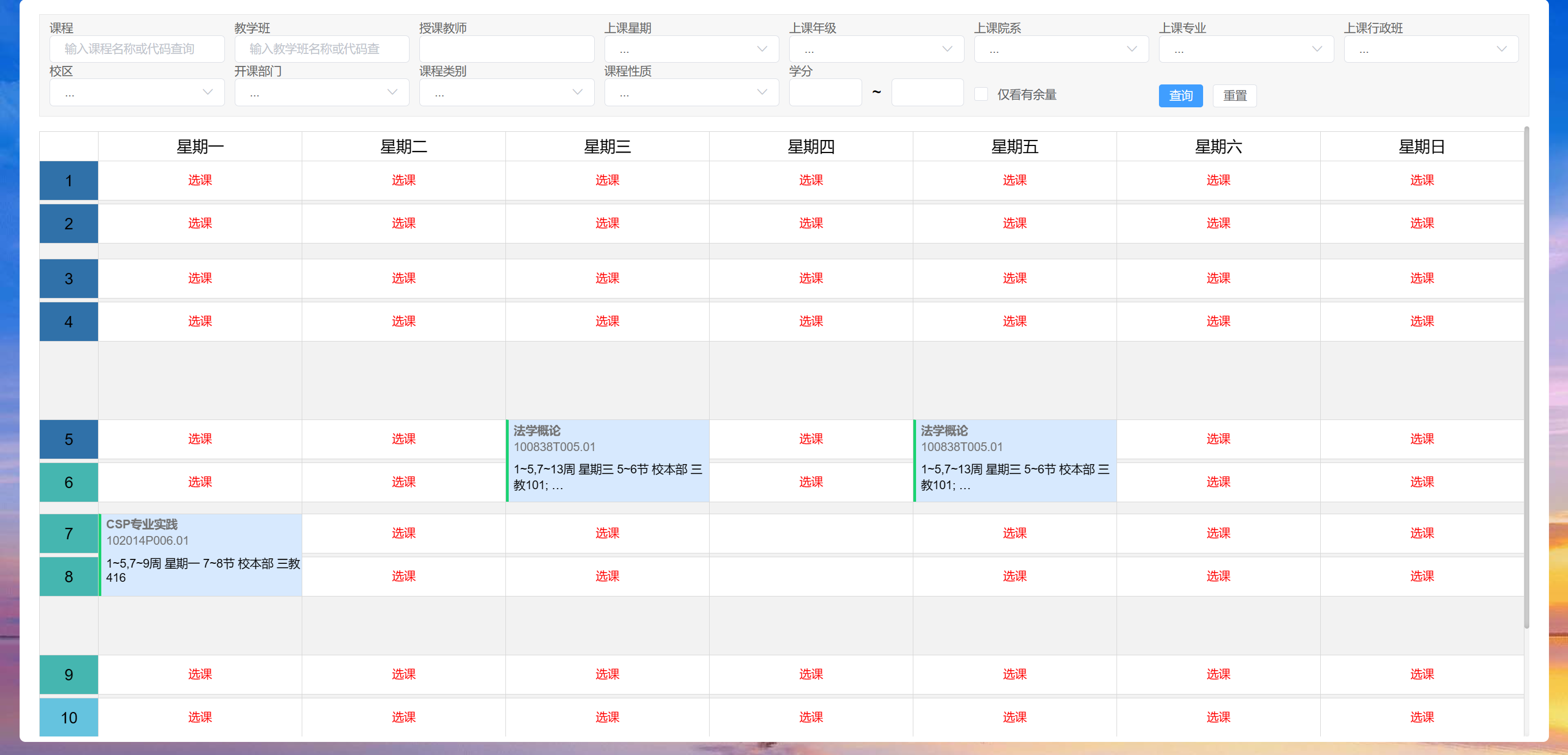 点击选课按钮可看到这个时间段可选的课程列表，点击课程后的【选课】按钮即可进行选课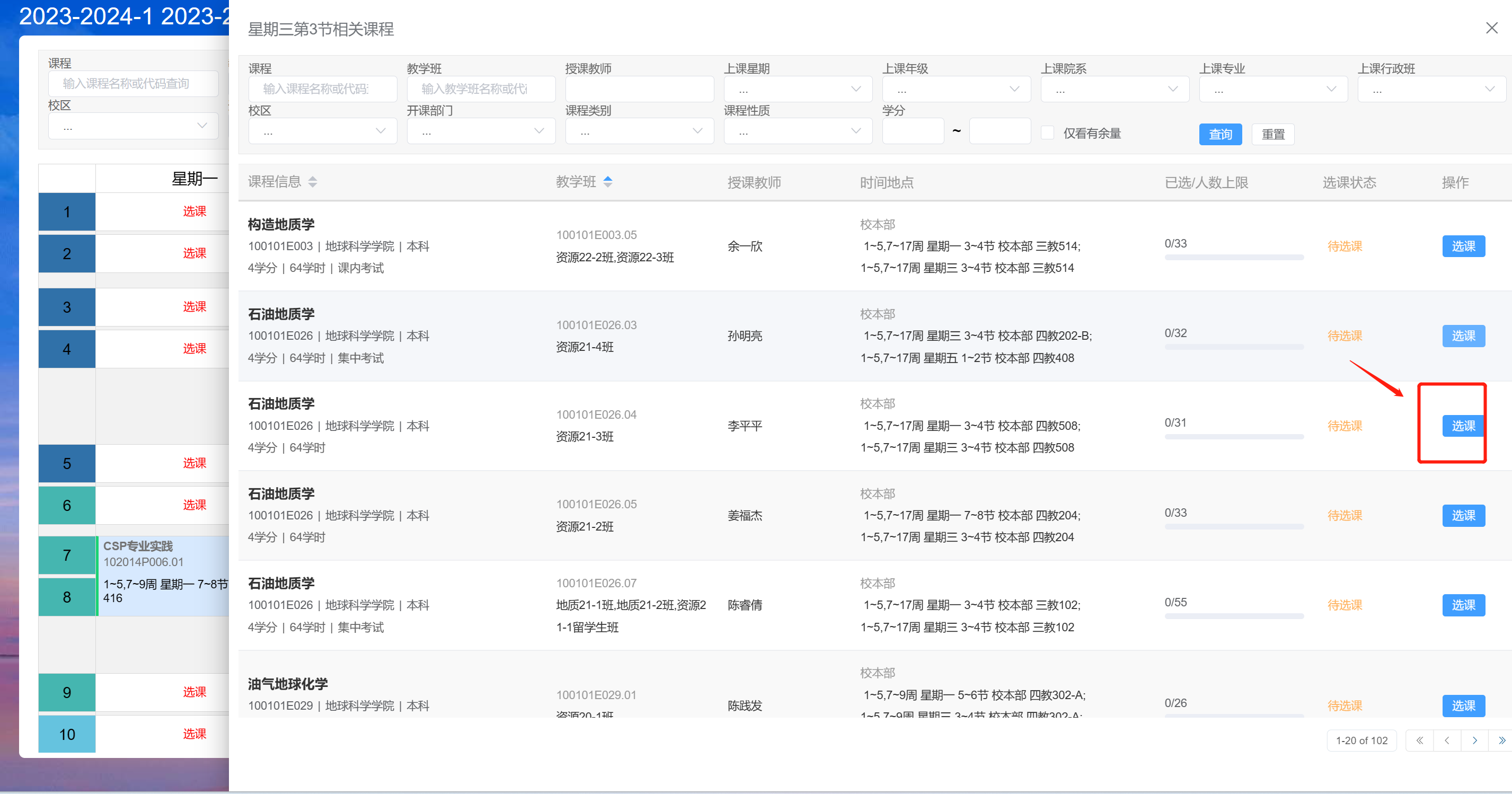 选课成功后，该空白处会显示已经选上的课程，鼠标点击该课程会显示【退课】和【继续选课】按钮。可点击退课退掉该课程选择其他课程。注：在预选阶段此处虽然显示课程，但是在“我的课表”中无法查到该课程，需要等预选结束后，管理员筛选出结果后，被选中的可在“我的课表”中查看；未被选中的需要等补选阶段继续选择选课人数未满的课程。正选阶段选课结束后不再进行筛选，选课成功后即可在本人课表查看。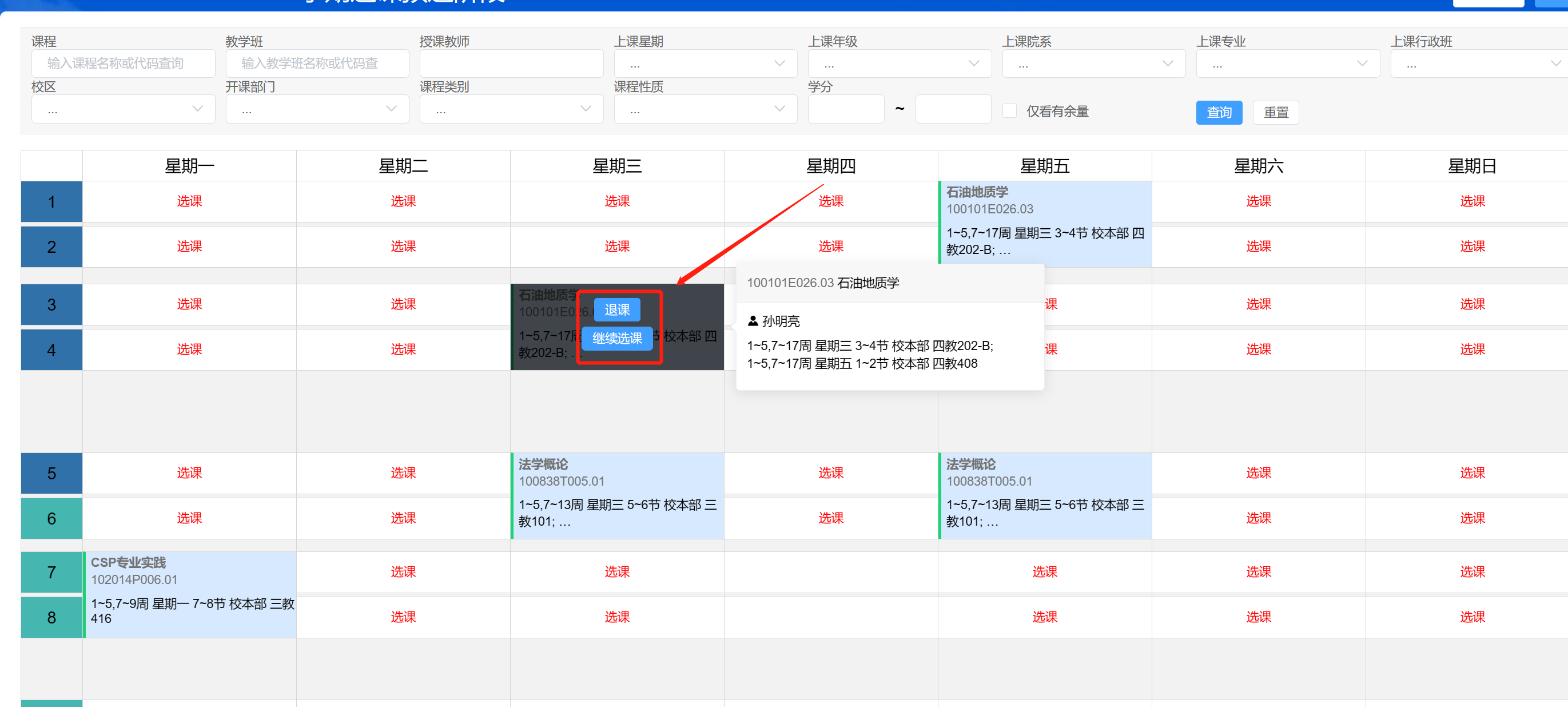 筛选结果查询该功能主要针对预选阶段，正选或者其他不进行预选的选课，无查询结果。中签可在我的课表中查看到已中签课程未中签在右上角点击【我的选课状态】，然后可以点击【查看未中签课程】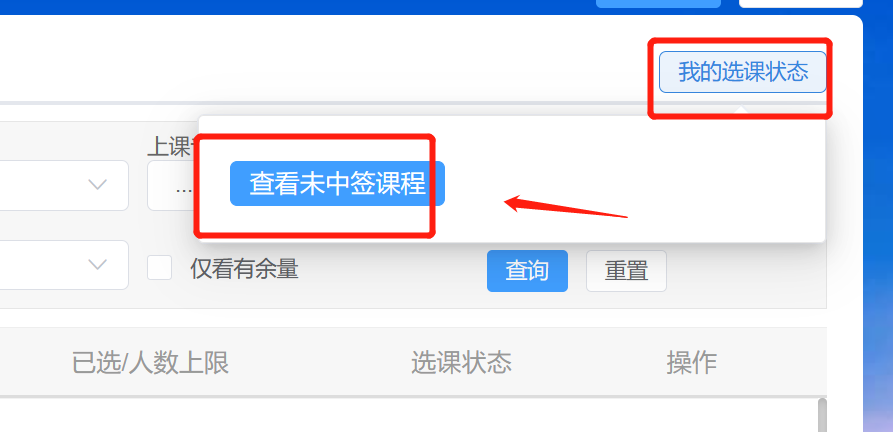 已选课程退课在【已选课程】中也可以进行退课操作，点击课程后的退课按钮即可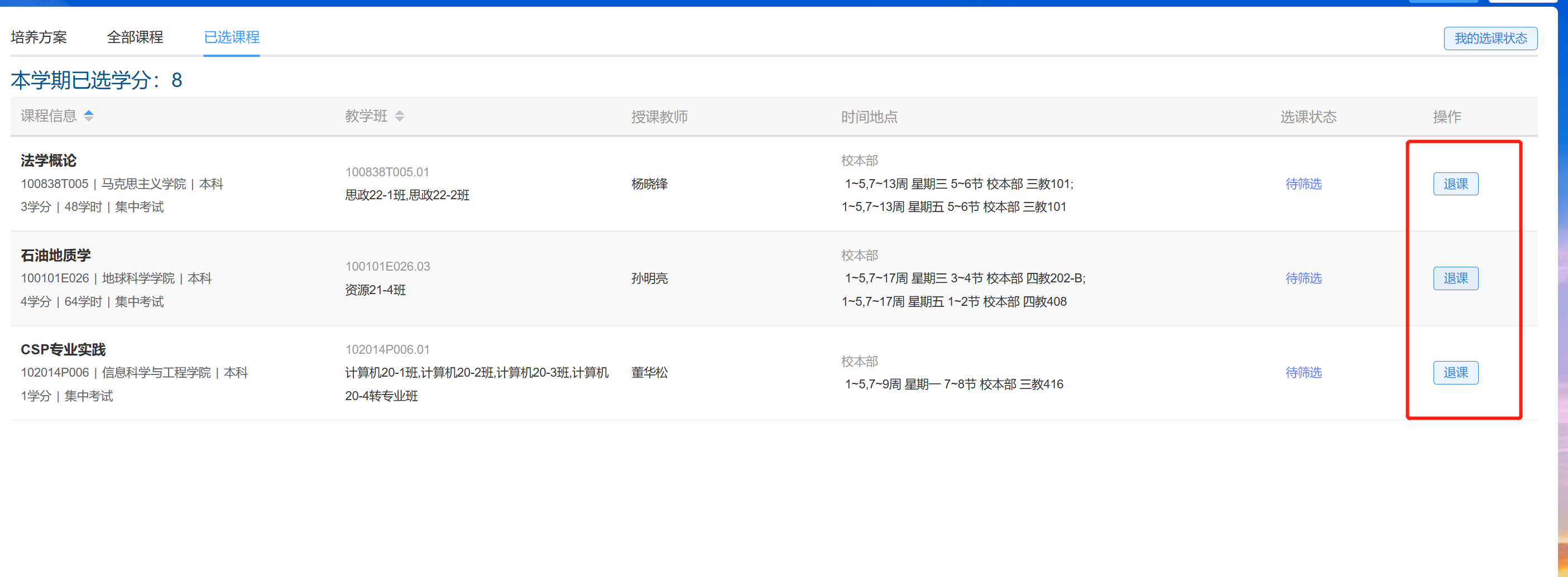 